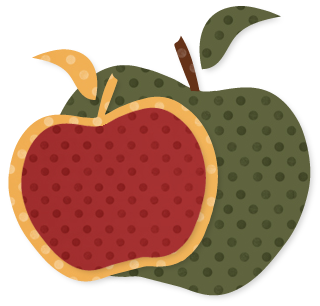 Back to School Menu Planner1. Old-Fashioned Spaghetti & Meatballs (Make double batch of meatballs for later in the month)2. Sloppy Joes & Seasoned Baked Potato Wedges3. Caesar Chicken Pasta Salad With Homemade Pitas4. Pita Pizzas (made from leftover pitas) & Salad5. Parmesan Chicken Drumsticks, Steamed Broccoli, & Rice6. Oatmeal Waffles with homemade syrup & orange juice7. Leftovers Night8. Chicken Broccoli Lo Mein with Rice9. Herb Baked Tilapia, Chicken-Flavored Rice, & Microwave Corn in Butter Sauce10. Meatball Subs on Homemade Rolls (meatballs from freezer)11. Jerk Chicken, Mashed Potatoes, & Baby Peas12. Homemade Pizza Night13. Slow Cooker Lemon Chicken, Rice, & Steamed Broccoli14. Leftovers Night15. French Toast with homemade syrup & orange juice16. Italian Pork Chops over Spaghetti17. Chicken BBQ with Pretzels & Carrot Sticks18. Salmon Pockets, Rice, & Baby Peas19. Chicken Pasta Milano with Salad & Bread20. Homemade Pizza Night21. Leftovers Night22. Yeast Waffles with homemade syrup & orange juice23. Chicken Tacos with Tortilla Chips24. Sarah's Tilapia, Rice, & Corn25. "Roasted" Chicken, Mashed Potatoes, & Baby Peas (save & shred leftover chicken)26. Chicken Salad Sandwiches (from leftover chicken), Pretzels & Carrot Sticks27. Bread Machine Calzones With Dipping Sauce28. LeftoversSnacks: Banana Bread, Chewy Granola Bars, Cinnamon Muffins, Air Popped Popcorn, Rice Krispie Treats, Oatmeal & Chocolate Chip Muffins